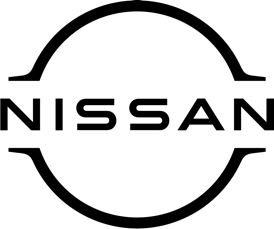 Embargoed until April 30, 2021[DEALERSHIP] confirms pricing and grades for full range of third-generation All-New Nissan Qashqai[DEALERSHIP NAME] Nissan is delighted to confirm On-The-Road pricing and grade levels for the full range of the third-generation, all-new Nissan Qashqai.On sale now with first customer deliveries in early summer, the all-new Qashqai range starts from just £23,535 in Visia specification, rising to just under £38,000 for range-topping Tekna+ Xtronic Automatic versions. At the heart of the range, N-Connecta models start from £28,305 OTR.For [DEALERSHIP NAME]’s customers wanting to be the first all-new Qashqai drivers on the road, a limited number of generously-specified Premiere Edition models are still being offered from £29,275 RRP for the 1.3 DiG-T 140PS Mild Hybrid Manual (6-speed), or £31,795 for the 1.3 DiG-T Mild Hybrid 158PS Xtronic automatic model.Dealer Principal [NAME] at [DEALERSHIP NAME] said: “The Nissan Qashqai has been the best-seller in its class since 2007, and for good reason. Now with the arrival of the third generation model, Nissan is setting a new crossover standard for distinctive design, dynamic handling and advanced technologies, all at an accessible and attractive price point. Consumers want uncompromising comfort, connectivity and safety from their personal mobility – the new Qashqai absolutely delivers on all these requirements.”Personal contract (PCP) offers for the All-New Qashqai Premiere Edition start from £323 monthly payment on manual versions, with 3.99% APR, £750 Nissan deposit contribution and £5,000 customer deposit over 37 months with 10,000 annual mileage.For more details about the All-New Nissan Qashqai, or to find out about other cars in the line-up, contact [DEALERSHIP DETAILS HERE].-ends-*PCP Offer Terms & ConditionsOffer valid until 30th June 2021 at participating dealers only and subject to vehicle availability. Finance provided by Nissan Finance, Rivers Office Park, Denham Way, Maple Cross, Rickmansworth, WD3 9YS. Subject to status. Guarantees and indemnities may be required. You must be at least 18 and a UK resident (excluding the Channel Islands). Terms and conditions apply. Please refer to your local authorised Nissan dealer for further information and exact specifications. *NISSAN DEPOSIT CONTRIBUTION IS ONLY AVAILABLE WHEN TAKEN ON 3.99% APR PCP NISSAN FINANCE PRODUCT AND IS ONLY AVAILABLE ON PREMIERE EDITION models. Offer based on 10,000 miles pa, excess mileage 8p per mile. Offers not available in conjunction with any schemes or other offers. Vehicle price includes first registration fee and 12 months’ road fund licence. For more information, visit www.nissan.co.ukAbout Nissan in EuropeNissan has one of the most comprehensive European presences of any overseas manufacturer, employing more than 16,000 staff across locally based design, research & development, manufacturing, logistics and sales & marketing operations. In 2019, Nissan plants in the UK, Spain and Russia produced about 465,000 vehicles including award-winning crossovers, commercial vehicles, and the Nissan LEAF. Pursuing a goal of zero emissions and zero fatalities on the road, Nissan is leading the field with its vision of Intelligent Mobility. Designed to guide Nissan's product and technology pipeline, this 360 degree approach to the future of mobility will anchor critical company decisions around how cars are powered, how cars are driven, and how cars integrate into society.###For more details contact Nissan Dealer PR: 07309 740052